Муниципальное автономное дошкольное образовательное учреждение«Детский сад № 32 «Акварельки»143980, Московская обл., г. Балашиха, мкр. Железнодорожный, ул. Андрея Белого, д.4 Ател. 8(498) -785-72-28; ds-akvarelki-32@mail.ru; сайт: zddou32.edumsko.ruНепрерывная образовательная деятельность по конструированию во второй младшей группе «Весенние цветы».                                                                            Воспитатель:                                                                             Волкова Нейля Анатольевна Городской округ БалашихаМосковская область2020Цель: развить у детей представление о первых весенних цветах.Образовательные задачи: Дать первичное представление о работе с блоками Дьенеша и палочками Кюизенера.Развить представление о времени года – о весне.Научить названиям первых весенних цветов.Развивающие задачи:Развивать речь, мышление, воображение и любознательность детей.Развивать умение детей давать полные ответы на вопросы воспитателя, обогащать словарь детейФормировать целостную картину мира, расширять кругозор детейВоспитательные задачи:Воспитывать в детях любовь к природе.Воспитывать доброжелательное отношение к окружающимМатериал к занятию:Презентация о первых весенних цветах, блоки Дьенеша, палочки Кюизенера.Ход занятияВоспитатель: Ребята, к нам сегодня пришли гости. Давайте с ними поздороваемся. Здравствуйте, ручки – хлоп, хлоп, хлоп. Здравствуйте, ножки – топ, топ, топ. Здравствуйте, щечки – плюх, плюх, плюх (хлопают по щечкам)Здравствуйте глазки – миг, миг, миг (моргают)Здравствуй мои носик – пип, пип, пип (трогают пальчиком кончик носа).Здравствуйте губки – чмок, чмок, чмок (причмокивают).Здравствуйте, гости – Здравствуйте! (широко разводят руки).Воспитатель: Ребята, Вы знаете, что Зима ушла к себе домой на Северный Полюс? А что приходит на смену зиме?Дети: ВеснаВоспитатель: Да, Красавица-Весна! Какие признаки весны вы знаете?Дети: Солнышко ярко светит, становится тепло, снег тает, птички поют, на деревьях появляются почки, появляются первые цветы.Воспитатель: Хотите я расскажу вам сказку о том, что происходит весной в природе? Тогда слушайте (первый слайд презентации)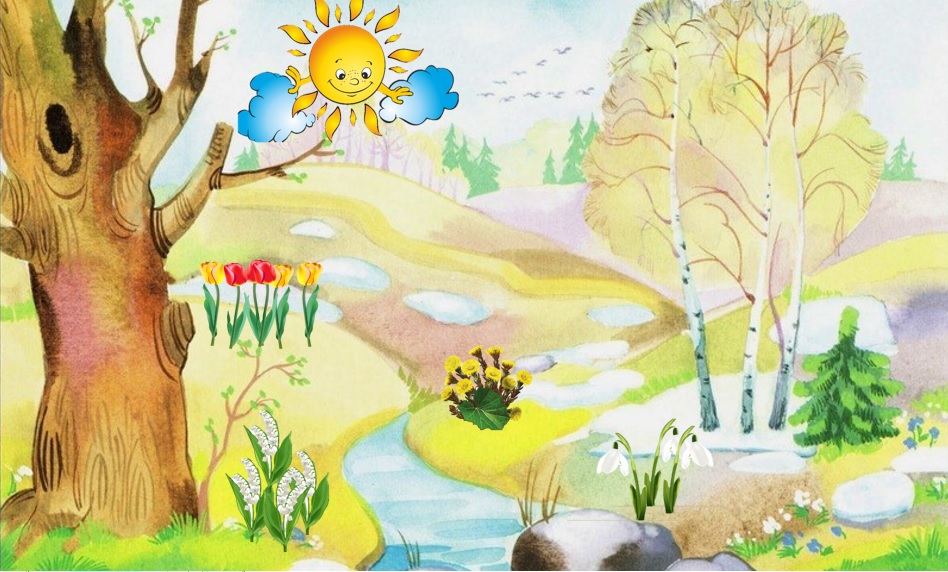 Воспитатель: Наступила весна! Солнышко становится все теплее и теплее. На полянке стала расти первая травка. Птицы прилетают из теплых краев. Вот и цветочки на нашей весенней полянке тоже начали просыпаться. Первым проснулся маленький голубой Подснежник.  «Вставайте, сони!» - крикнул Подснежник – «Хватит спать!».  «Опять ты всех будишь! – ответили желтые цветочки Мать-и-мачехи  – Дай нам еще поспать!» К мать-и-мачехе присоединились нежные душистые Ландыши. Они тоже злились на Подснежник за то, что он их разбудил. А тут и красавец-Тюльпан проснулся и тоже был недоволен. И такой шум цветы подняли на полянке, что проснулось от этого шума Солнышко. «Хватит шуметь! Всем цветочкам пора просыпаться! Выспались вы уже за зиму.«А ведь точно! – удивились цветы – посмотрите, снег давно растаял на нашей полянке пора и нам просыпаться и людей своей красотой радовать». Сказали так цветы и распустились поскорее к теплому весеннему солнышку.(просмотр второго слайда)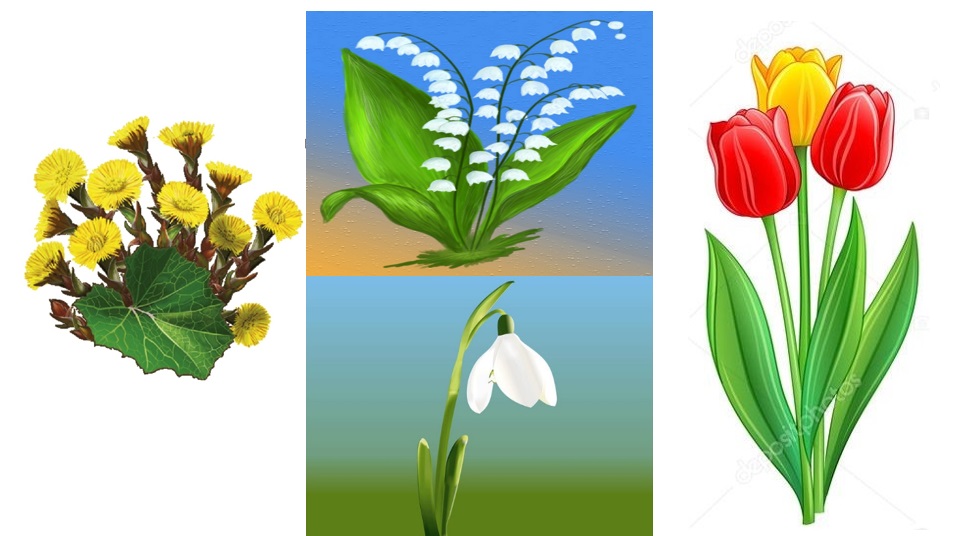 Воспитатель: Скажите, пожалуйста, какие цветы выросли на полянке?Дети: подснежник, мать-и-мачеха, ландыши, тюльпаныВоспитатель: А эти цветы разные или одинаковые?Дети: Разные (разный цвет и размер).Воспитатель: Вы знаете какую пользу приносят нам цветы? (очищают воздух, дарят прекрасный аромат, поднимают настроение). Воспитатель: Да, пусть они растут, цветут, нам всем радость принесут!Воспитатель: Цветы приносят много пользы и радости, но где цветы могут расти в городе? Правильно, на клумбе или в парке.(Просмотр третьего слайда)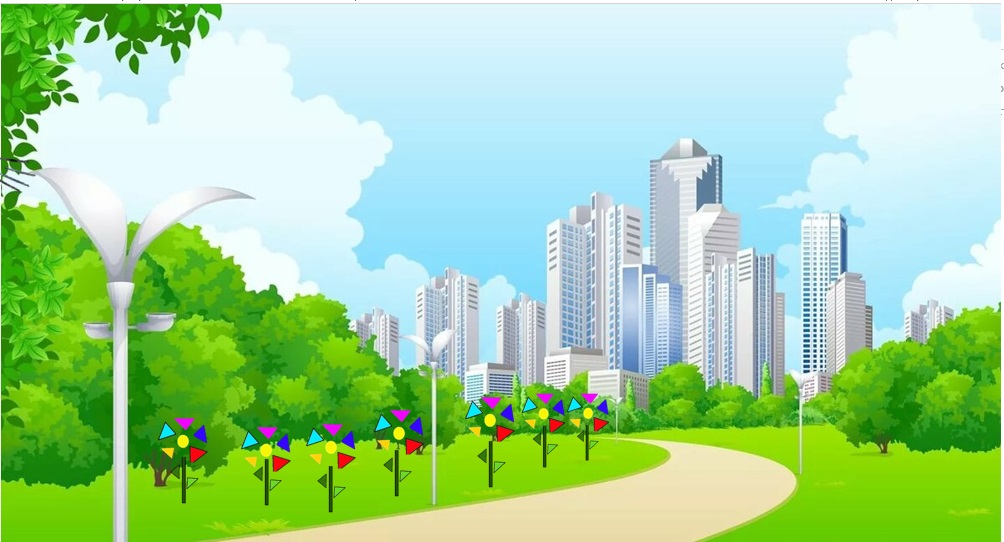 Воспитатель: Какие красивые клумбы. Но что это? Налетел сильный ветер и сорвал все лепесточки с цветов. Предлагаю вам помочь цветам и вернуть им лепесточки. Но перед началом нам надо сделать зарядку.  ФизкультминуткаРаз –два-три выросли цветы (сидели на корточках, встаем)К солнцу потянулись высоко: (тянутся на носочках)Стало им приятно и тепло! (смотрят вверх)Ветерок пролетал, стебелечки качал (раскачивают руками влево - вправо над головой)Вправо качнулись – низко пригнулись. (наклоняются вправо)Влево качнулись- низко прогнулись. (наклоняются влево)Ветерок убегай! (грозят пальчиком)Ты цветочки не сломай! (приседают)(просмотр слайда-схемы цветка)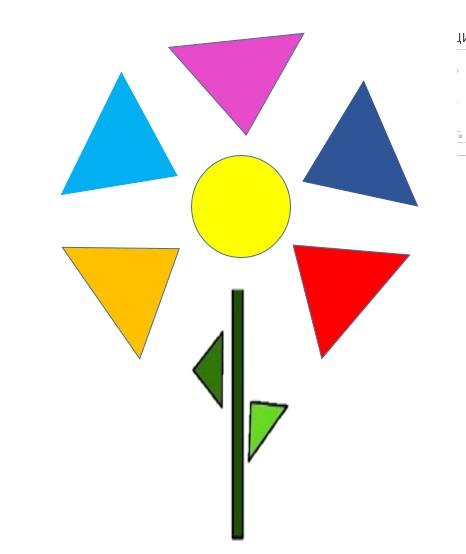 Дети подходят к заготовкам стебельков и с помощью блоков Дьенеша выкладывают сердцевину цветка и лепестки.Воспитатель: Какие вы все молодцы! Произнесем волшебные слова, чтобы лепесточки вернулись на свои места. В руки палочку возьмуВолшебство я призовуЧудо в гости к нам придет,Что хотим произойдет.(повторяем с детьми).Воспитатель: Смотрите, лепесточки вернулись. Ветер-проказник улетел, но что может защитить цветы, чтобы их не сломали и не сорвали? (забор).  С помощью палочек Кюизенера строят забор вокруг цветов, чередуя палочки по цвету и размеру.Воспитатель: Чтобы забор появился у клумбы и защищал цветы произнесем наши волшебные слова. В руки палочку возьмуВолшебство я призовуЧудо в гости к нам придет,Что хотим произойдет.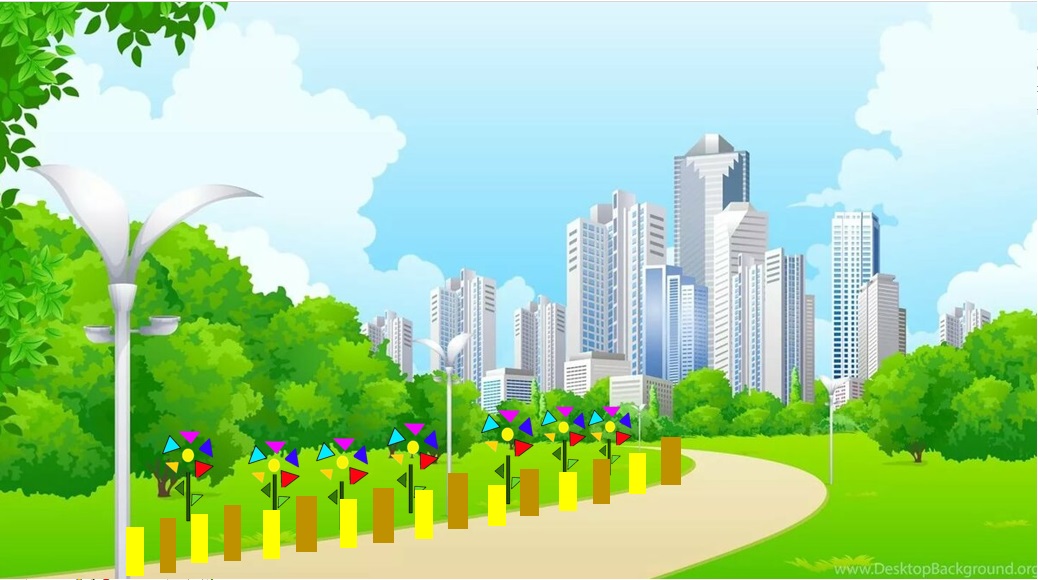 Воспитатель: Какие мы молодцы. Кому мы сегодня помогли? (цветам) А из каких фигур мы складывали цветок? (треугольники, круг). А что помогает защитить цветы? (забор). Из чего мы строили забор, одинаковые палочки?